TRIBUNAL SUPERIOR DEL DISTRITO JUDICIAL DE BOGOTA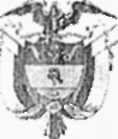 SALA CIVILLA SECRETARÍA DE LA SALA CIVIL DEL TRIBUNAL SUPERIOR DEL DISTRITO JUDIC ' \L DE BOGOTÁ D.C.AVISAQue mediante providencia calendada VEINTITRES (23) de NOVIEMBRE de DOS MIL DIECISIETE (2017),, la H. Magistrada MYRIAM INES LIZARAZU BITAR, CONCEDIÓ la acción de tutela instaurada por LUJAN DEL CARMEN CARMONA ARDON contra de la JUZGADO 49 CIVIL DEL CIRCUITO, con número de radicación 11001220300020170291500. Por lo tanto se pone en conocimiento a ALESSANDRO GASPARETTOROCIO CECILIA CASTILLO MARINO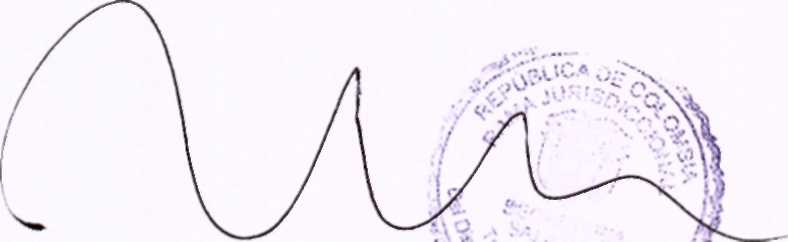 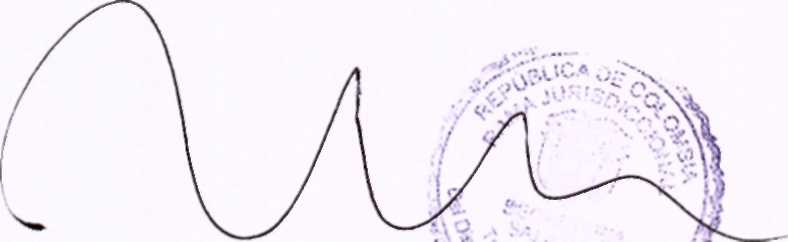 Se fija el presente aviso en la cartelera física de la Sala Civil del Tribunal Superior del Distrito Judicial de Bogotá D.C, por el término de un (1) día.TRIBUNAL SUPERIOR DEL DISTRITO JUDICIAL DE BOGOTA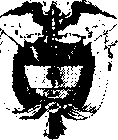 SALA CIVILLA SECRETARÍA DE LA SALA CIVIL DEL TRIBUNAL SUPERIOR DEL DISTRITO JUDIO \L DE BOGOTÁ D.C.AVISAQue mediante providencia calendada VEINTITRES (23) de NOVIEMBRE de DOS MIL DIECISIETE (2017),, la H. Magistrada MYRIAM INES LIZARAZU BITAR, CONCEDIÓ la acción de tutela instaurada por LILIAN DEL CARMEN CARMONA ARDON contra de la JUZGADO 49 CIVIL DEL CIRCUITO, con número de radicación 11001220300020170291500. Por lo tanto se pone en conocimiento a ALESSANDRO GASPARETTO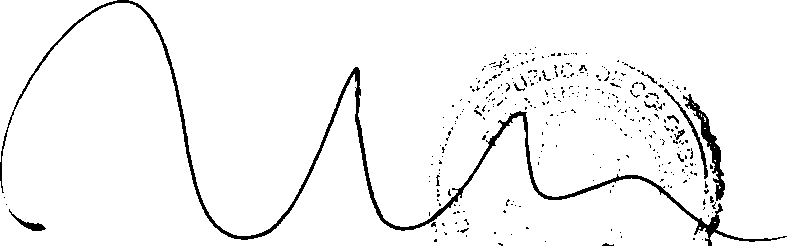 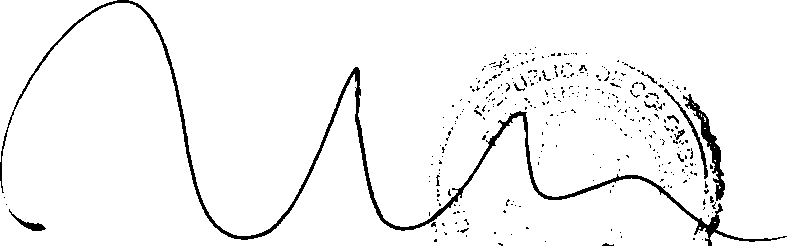 Se fija el presente aviso en la cartelera física de la Sala Civil del Tribunal Superior del Distrito Judicial de Bogotá D.C, por el término de un (!) día.